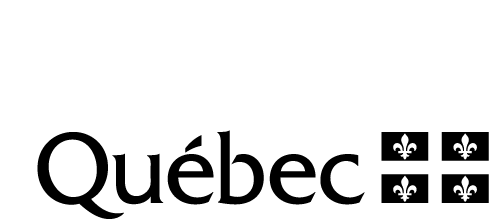 PRESS RELEASEFor immediate releaseCNW Regional CodeIncluding dispatch to weekliesThe SHQ RénoRégion Program$321,000 earmarked to improve housing conditions in the Pontiac MRCCampbell’s Bay, July 19, 2016 – The MNA for Pontiac, Mr. André Fortin, on behalf of the Minister of Municipal Affairs and Land Occupancy, Minister of Public Security and Minister responsible for the Montreal region, Mr. Martin Coiteux, announces that about $321,000 have been allocated for the Pontiac MRC. This amount will provide financial assistance to low or modest-income owner-occupants, who live in rural areas and need to carry out major repair work on their homes. This support is provided under the RénoRégion Program (RRP) for which a $15 million funding allocation was announced by Minister Coiteux."Given that we are a government that has the regions at heart and that has made land occupancy a priority, we have not only decided to maintain the RénoRégion Program but also increase the investments allocated to it. This program will allow households with modest incomes to access funding support for some of the repair work required to maintain their homes in good condition," said Minister Martin Coiteux. The RénoRégion Program is administered by the Société d'habitation du Québec and managed locally by the MRC or municipalities. To be eligible for assistance under this program, the home in question must require repair work of at least $2,000 in regards to structure, plumbing, heating, electricity, exterior walls, roofing or openings. The Government's financial assistance is capped at $12,000. "The RénoRégion Program will directly benefit a large number of citizens in the Pontiac MRC. The funding support will help improve the quality of housing in our region, while serving as an important economic development incentive", indicated the MNA André Fortin. For more information on the RRP, visit the SHQ web site at www.habitation.gouv.qc.ca.– 30 –Source:Marie-Ève PelletierPress SecretaryOffice of the Minister of Municipal Affairs and Land Occupancy, Minister of Public Safety and Minister responsible for the region of Montreal418 643-2112Ashley MorinPress SecretaryOffice of the MNA for Pontiac                       819 648-7070Contact information:Sylvain FournierCommunication and Media Relations AdvisorSociété d'habitation du Québec (Quebec housing corporation)418 643-4035, Ext. 1113